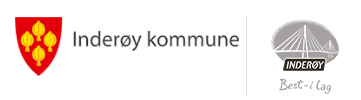 MOMENTER TIL BRUK I FORELDRESAMTALEN:Barnets navn……………………………………………...Født:………………………Skjemaet er utfylt av:					Dato for gjennomføring:Underskrift foreldre:Underskrift pedagog:BarnehagensKommentarerForeldrenes kommentarerTRYGGHET/TRIVSEL-hvordan trives barnet i barnehagen?- i forhold til andre barn- i forhold til voksneLEK:Hva liker barnet å gjøre?Hvilke typer lek- konstruksjonslek, paralellek, rollelek osv?barnets rolle i leken?Med hvem leker barnet?Hva liker barnet å holde på med hjemme?SOSIAL UTVIKLING:Positive egenskaper ved barnetHvordan fungerer barnet i samspill med andre?Hvordan opplever vi at barnet kontrollerer sitt eget følelsesliv (empati, glede, frustrasjon, humor,osv)KonfliktløsningSPRÅK/ KOMMUNIKASJONer språket som forventet i forhold til alder og utvikling? (språkforståelse, uttale)Hvordan uttrykker barnet seg?MOTORIKK:Grovmotorikk:(kroppsbeherskelse, gå. Hoppe, løpe, klatre, rulle, osv.)Finmotorikk:(pinsettgrep/blyantgrep)Barnets utholdenhetBARNETS SELVSTENDIGHETI Lek og aktivitetI overgangssituasjonerUnder måltidetAv- og påkledningRensligANNET:Forhold i heimen som kan ha betydning for barnets hverdag i barnehagen (f.eks. fysiske og psykiske helseplager hos foreldre, søsken, nettverk, arbeidsledighet, økonomi, boforhold, rus, vold, familiekonflikter etc.FORELDRESAMARBEID:HVA SKAL VI HA FOKUS PÅ I TIDEN FRAMOVER: